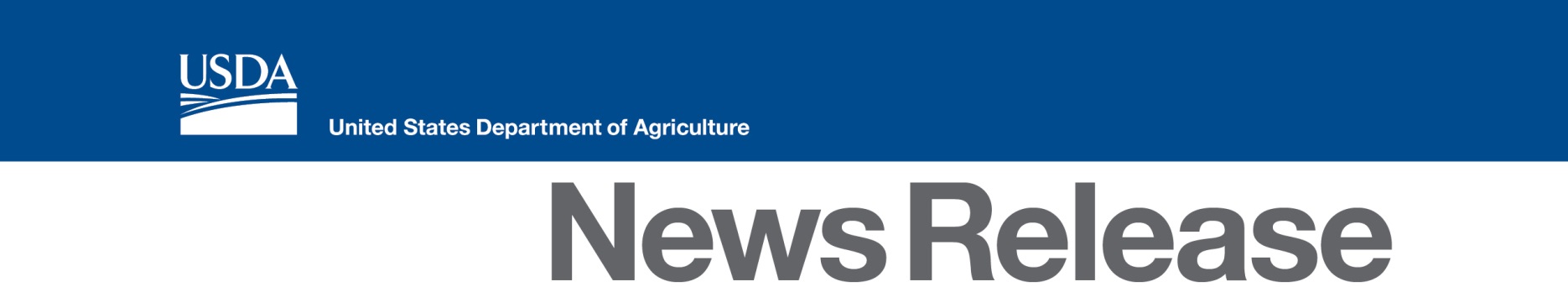 Farm Service Agency4407 Bland Road 
	Suite 175Raleigh, NC 27609(919) 875-4800  Contact: Eddie Woodhouse(919) 875-4857Eddie.Woodhouse@nc.usda.govNovember 05, 2014“StrikeForce” Addresses EasternNC Economic Opportunities November Meeting Discusses Local InitiativesRALEIGH – A coordinated federal, state, and local effort addressing the needs of rural eastern North Carolina communities suffering from persistent poverty will meet Wednesday, November 12, Greenville City Hall (200 West 5th Street) Greenville, NC at 10:30 am in the City Council chambers on the 3rd floor.  This effort, the USDA StrikeForce Initiative for Rural Growth and Opportunity, joins area private sector and public sector to increase economic opportunities.   USDA, host of the event, encourages public attendance and comments.    Mayors, Commissioners, farmers, and community based organizations will discuss with USDA officials the process of how citizens and towns can obtain infrastructure, home and agricultural loans, preserve soil, and insure crops.USDA Farm Service Agency, Natural Resources Conservation Service, Risk Management Agency, and Rural Development will make presentations.  Bob Etheridge, State Executive Director for USDA Farm Service Agency, is Chair of USDA 2014 StrikeForce.  Interested individuals and organizations should RSVP with Alicia Bridges (919) 875-4803 or Alicia.Bridges@nc.usda.gov .  Visit www.usda.gov/strikeforce for details on the StrikeForce Initiative.   					        #USDA is an equal opportunity provider and employer. To file a complaint of discrimination, write: USDA, Office of the Assistant Secretary for Civil Rights, Office of Adjudication, 1400 Independence Ave., SW, Washington, DC 20250-9410 or call (866) 632-9992 (Toll-free Customer Service), (800) 877-8339 (Local or Federal relay), (866) 377-8642 (Relay voice users).